WORKING GROUP ON BIOCHEMICAL AND MOLECULAR TECHNIQUES
AND DNA-PROFILING IN PARTICULARFourteenth Session
Seoul, Republic of Korea, November 10 to 13, 2014addendum to document bmt/14/8Identification of Rice Varieties using Genic Markers for Three DUS CharacteristicsDocument prepared by experts from Islamic Republic of Iran

Disclaimer:  this document does not represent UPOV policies or guidanceThe Annex to this document contains a copy of a presentation “Identification of Rice Varieties using Genic Markers for Three DUS Characteristics” made at the fourteenth session of the Working Group on Biochemical and Molecular Techniques and DNA-Profiling in particular (BMT).Seyed Hossein Jamali, Leila Sadeghi, Ehsan Pourabed, Mohammad Reza Jazayeri, Samad MobasserPlant Variety Identification & Registration Department of Seed & Plant Certification & Registration Institute (SPCRI), Iran (Islamic Republic of)[Annex follows]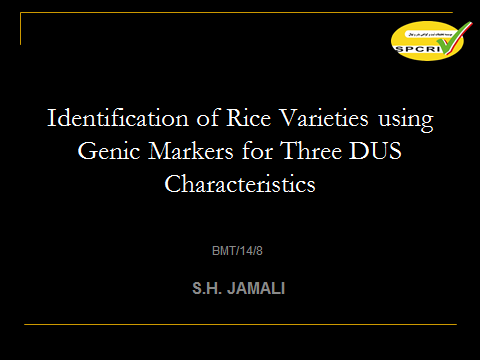 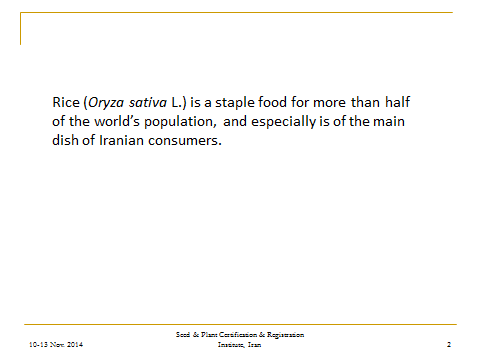 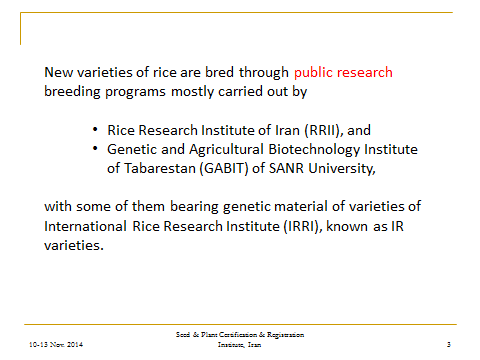 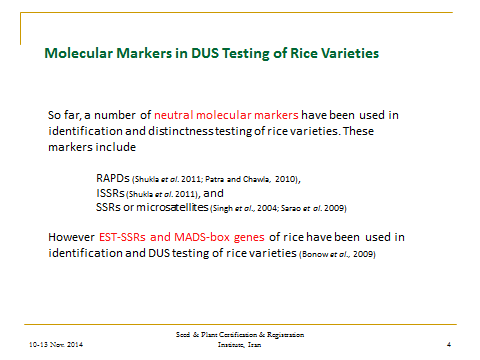 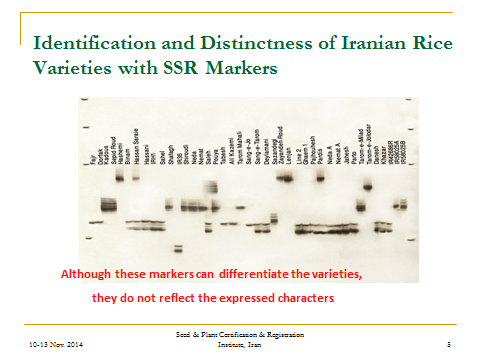 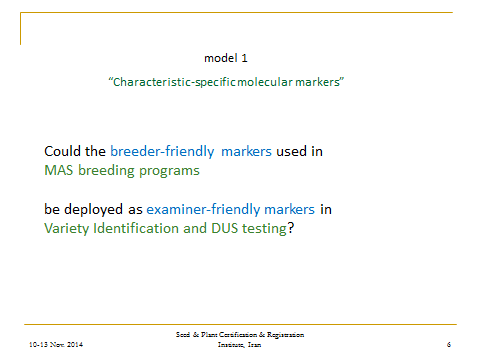 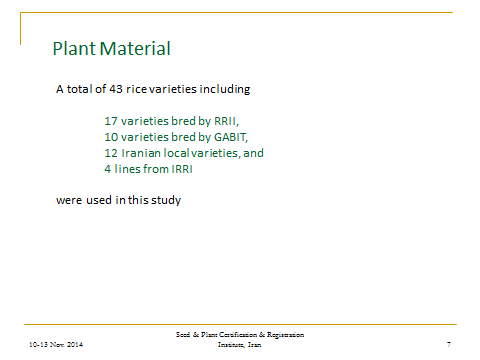 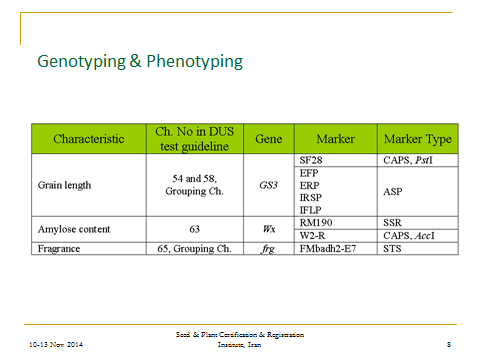 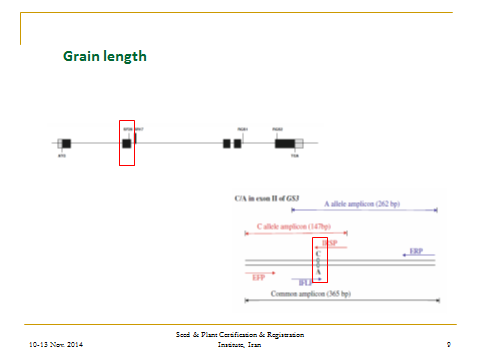 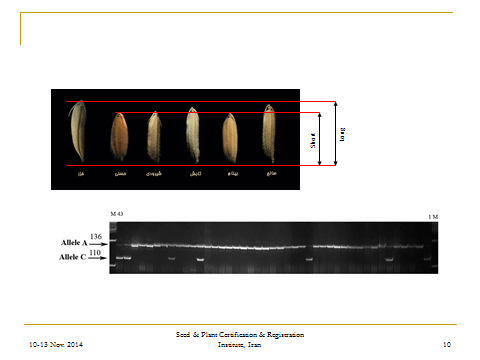 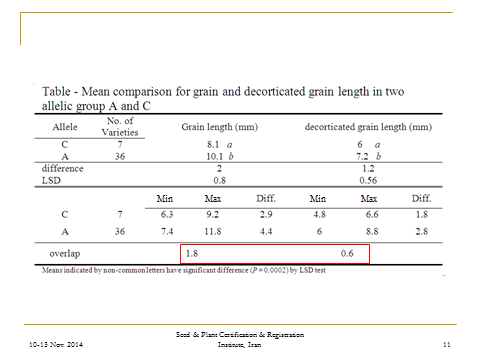 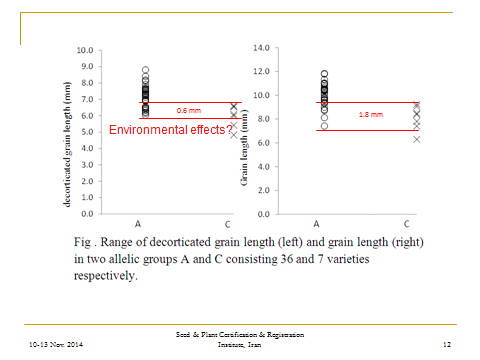 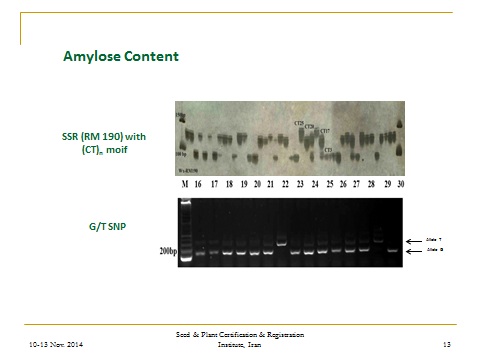 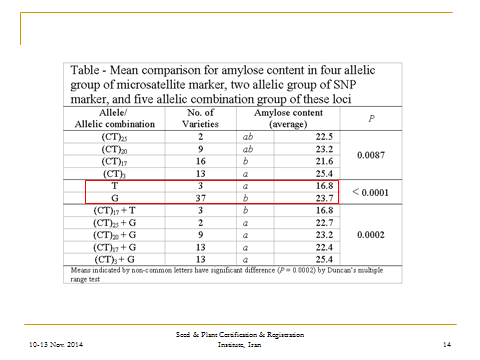 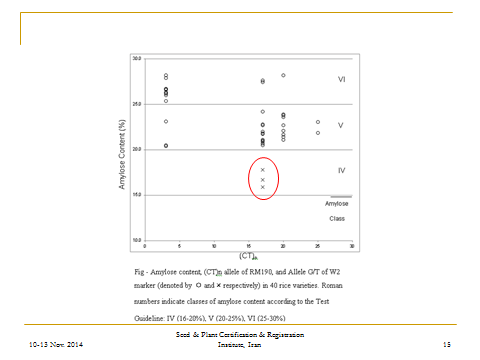 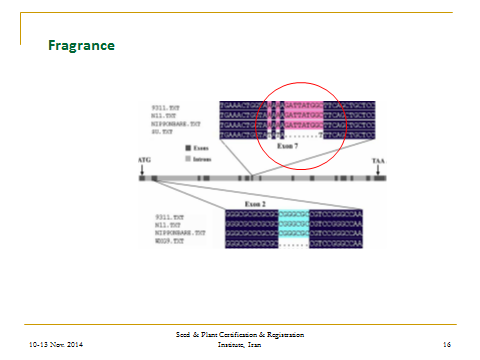 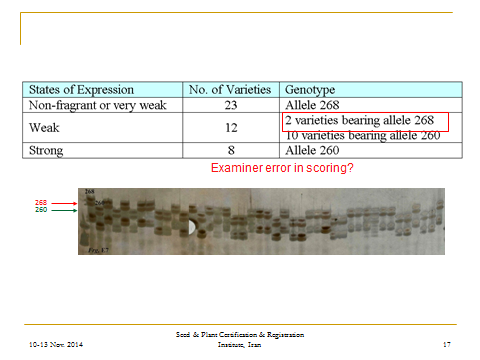 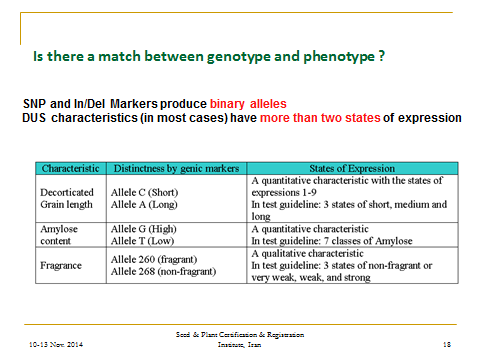 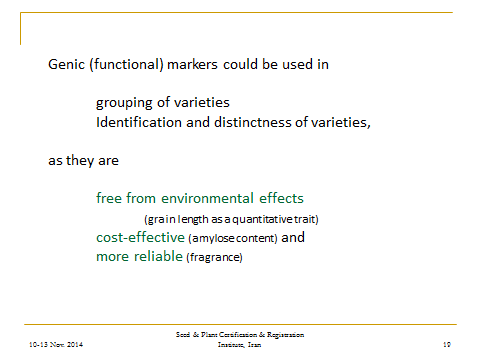 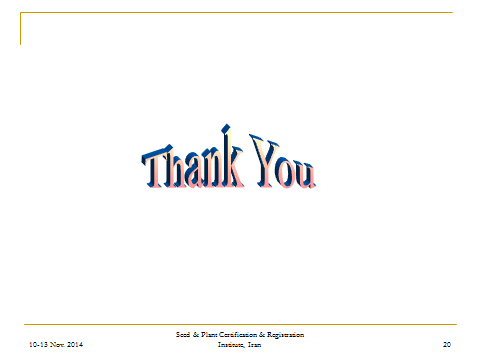  [End of Annex and of document]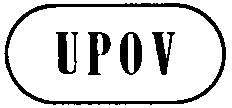 EBMT/14/8 Add.ORIGINAL:  EnglishDATE:  December 3, 2014INTERNATIONAL UNION FOR THE PROTECTION OF NEW VARIETIES OF PLANTS INTERNATIONAL UNION FOR THE PROTECTION OF NEW VARIETIES OF PLANTS INTERNATIONAL UNION FOR THE PROTECTION OF NEW VARIETIES OF PLANTS GenevaGenevaGeneva